Congratulations!  Based on your cumulative high school average, you are eligible to apply to become a member of the HCHS chapter of the National Honor Society.  Being invited to apply to join this highly-recognized organization is quite a distinction.  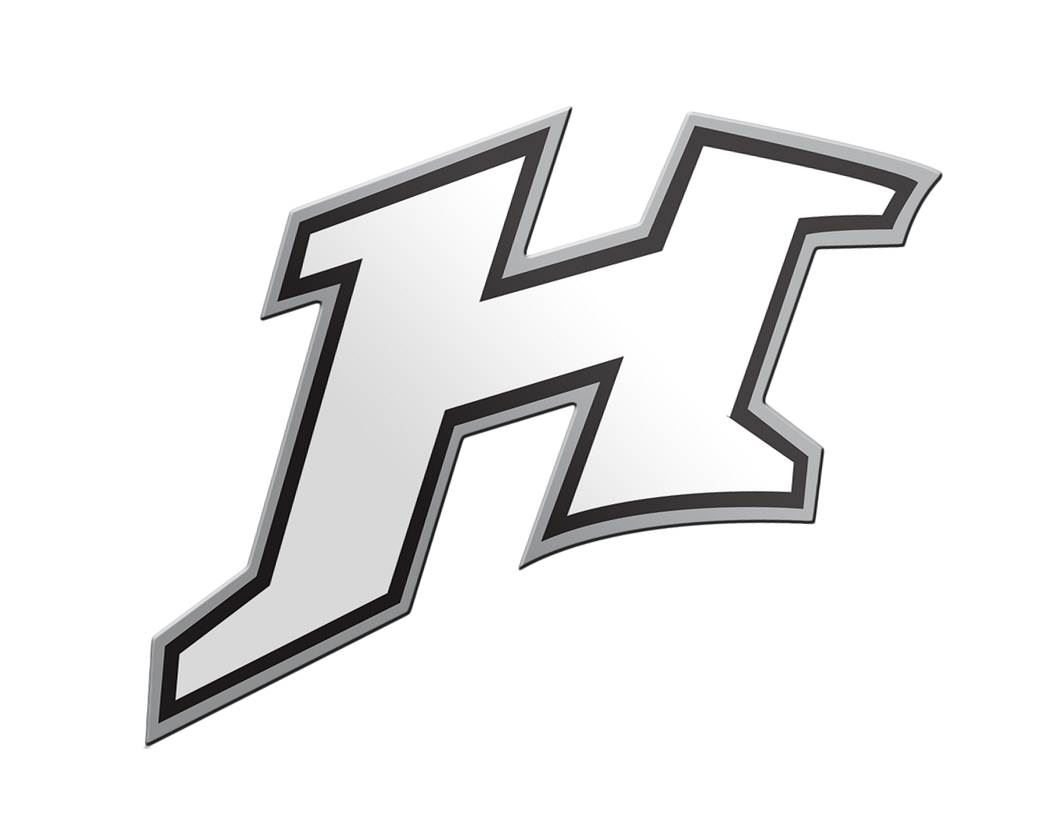 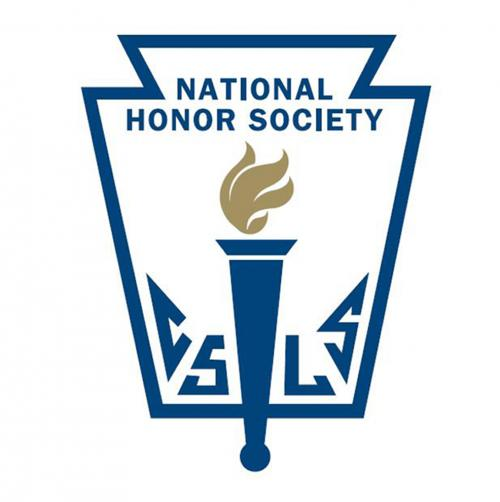 The HCHS chapter will focus on fulfilling service needs in the community and working with charitable organizations.  If you would like to become a member, please complete the following information form virtually or you may print  and return it to Mrs. McDaniel, Mrs. Heavner, or Mrs. Waites in room 907 (Mrs. McDaniel), room 1005 (Mrs. Heavner) or room 813 (Mrs. Waites) by 3:00 pm Friday, April 16th. Late applications will be NOT be accepted.  A faculty council will select members based on the following criteria:  95.0 or greater GPAthree positive recommendations from high school teachers one positive non-academic recommendationparticipation in at least three school related extracurricular activitiesat least two leadership positions in school, community or work at least four service or community activities.  This is a very active club that requires member participation for community service and school service projects. As a member of this club, you will be expected to attend all of the meetings (there is an attendance clause in the charter!).  You must participate in at least one fundraising activities and a minimum of three service projects per semester.You will be notified by April 17th if you have been selected.  If you are selected, you will need to pay a one time membership fee of $45.00 (by May 14th) to cover the cost of your certificate, membership pin, and graduation stole (which you will receive your senior year if you remain in the club until graduation).  The induction ceremony will be held on May 5th at 6:00 PM in the Houston County theater. Your parents are cordially invited to attend.Sincerely,Mrs. McDaniel, Mrs. Heavner and Mrs. Waites 		National Honor SocietySponsors						.................................................................................................................................................................................Directions:  Please complete all sections.  (Please Print).  Do not be modest (you may attach additional activities if you run out of room on the application).  Every bit of information can be used by the Faculty Council to assist with the selection process.  Completion of this form does not guarantee selection.  I.  Administrative Information__________________________________   _____________________________      _____________________Student Name                                                          1st period teacher                        Current Grade Level________________________________________  		____________________________________Phone Number (Your number)                                     Email Address (preferred, does NOT have to be school email)II. Extracurricular Activities - List all activities in which you have participated during high school.  Include clubs, teams, musical groups, etc, and major accomplishments in each. Must include a detailed description of the activity, please feel free to attach a form if the box provided is not enough space. (A minimum of 3 different activities required for NHS)III. Leadership Positions - List all elected or appointed leadership positions held in school, community, or work activities. Only those positions in which you were directly responsible for directing or motivating others should be included, for example, elected student body, class, or club officer; committee chairperson; team captain; section leader; newspaper editor; work area manager; or community leader. Please feel free to attach a form if the box provided is not enough space. (A minimum of 2 different leadership positions are required for NHS)IV. Service Activities - List service activities in which you have participated.  These can be service projects done with a group either in or out of school, or done as individual projects performing service.  Generally speaking, service activities are those which are done for or on behalf of others (not including immediate family members) for which no compensation (monetary or other) has been given. You MUST be specific in description of the activity. Please list the name and phone number of an adult supervisor who can verify your participation in each activity. Please feel free to attach a form if the box provided is not enough space. (A minimum of 4 different activities are required from service activities and/or community activities for NHS)V.  Community Activities - List other community activities in which you have participated and note any major accomplishments in each.  These should be any activities in which you participated for the betterment of your community. For example:  church groups, clubs sponsored outside the school, Boy or Girl Scouts, or community art endeavors. Do not repeat participation already listed above. Please feel free to attach a form if the box provided is not enough space. (A minimum of 4 activities are required from service activities and/or community activities for NHS)Student name ________________________________Teacher Recommendations/Non-Academic RecommendationPlease give the link or QR code to the recommending teachers and one non-academic recommender. Please ask THREE teachers to complete the recommendation form for you, list teachers completing application belowPlease ask one person for a NON-Academic Recommendation and list their name belowForms must be completed BEFORE April 16th  These are confidential forms and they WILL NOT BE ACCEPTED FROM THE STUDENT!Activity (include a detailed description of activity)Check gradeCheck gradeCheck gradeCheck gradeAccomplishmentsActivity (include a detailed description of activity)9101112AccomplishmentsActivityCheck gradeCheck gradeCheck gradeCheck gradeAccomplishmentsActivity9101112AccomplishmentsActivity (must include a detailed description!)Check gradeCheck gradeCheck gradeCheck gradeContact Person and phone numberActivity (must include a detailed description!)9101112Contact Person and phone numberActivityCheck gradeCheck gradeCheck gradeCheck gradeContact Person and phone numberActivity9101112Contact Person and phone number